窗体底端             秭归兴福村镇银行工作人员应聘报名表          编号：               秭归兴福村镇银行工作人员应聘报名表          编号：               秭归兴福村镇银行工作人员应聘报名表          编号：               秭归兴福村镇银行工作人员应聘报名表          编号：               秭归兴福村镇银行工作人员应聘报名表          编号：               秭归兴福村镇银行工作人员应聘报名表          编号：               秭归兴福村镇银行工作人员应聘报名表          编号：               秭归兴福村镇银行工作人员应聘报名表          编号：               秭归兴福村镇银行工作人员应聘报名表          编号：               秭归兴福村镇银行工作人员应聘报名表          编号：               秭归兴福村镇银行工作人员应聘报名表          编号：               秭归兴福村镇银行工作人员应聘报名表          编号：               秭归兴福村镇银行工作人员应聘报名表          编号：               秭归兴福村镇银行工作人员应聘报名表          编号：               秭归兴福村镇银行工作人员应聘报名表          编号：               秭归兴福村镇银行工作人员应聘报名表          编号：               秭归兴福村镇银行工作人员应聘报名表          编号：               秭归兴福村镇银行工作人员应聘报名表          编号：               秭归兴福村镇银行工作人员应聘报名表          编号：               秭归兴福村镇银行工作人员应聘报名表          编号：               秭归兴福村镇银行工作人员应聘报名表          编号：               秭归兴福村镇银行工作人员应聘报名表          编号：               秭归兴福村镇银行工作人员应聘报名表          编号：               秭归兴福村镇银行工作人员应聘报名表          编号：               秭归兴福村镇银行工作人员应聘报名表          编号：               秭归兴福村镇银行工作人员应聘报名表          编号：               秭归兴福村镇银行工作人员应聘报名表          编号：               秭归兴福村镇银行工作人员应聘报名表          编号：               秭归兴福村镇银行工作人员应聘报名表          编号：               秭归兴福村镇银行工作人员应聘报名表          编号：               秭归兴福村镇银行工作人员应聘报名表          编号：               秭归兴福村镇银行工作人员应聘报名表          编号：               秭归兴福村镇银行工作人员应聘报名表          编号：               秭归兴福村镇银行工作人员应聘报名表          编号：               秭归兴福村镇银行工作人员应聘报名表          编号：               秭归兴福村镇银行工作人员应聘报名表          编号：               秭归兴福村镇银行工作人员应聘报名表          编号：               秭归兴福村镇银行工作人员应聘报名表          编号：               秭归兴福村镇银行工作人员应聘报名表          编号：               秭归兴福村镇银行工作人员应聘报名表          编号：  填表须知：首先欢迎和感谢您参加应聘！我们将通过此表了解您的情况，请认真负责填写，以便使我们能掌握真实准确的信息。本表第一部分反映您的基本信息，所述内容需真实、准确、完整，第二部分旨在突出您的能力特长和竞争优势，请尽量翔实陈述，避免遗漏重要信息。日期填写示例：2017年10月；起止时间填写示例：2013.11-至今；应届生请在参加工作日期栏填写“应届”；如某项目本人没有，请写“无”。填表须知：首先欢迎和感谢您参加应聘！我们将通过此表了解您的情况，请认真负责填写，以便使我们能掌握真实准确的信息。本表第一部分反映您的基本信息，所述内容需真实、准确、完整，第二部分旨在突出您的能力特长和竞争优势，请尽量翔实陈述，避免遗漏重要信息。日期填写示例：2017年10月；起止时间填写示例：2013.11-至今；应届生请在参加工作日期栏填写“应届”；如某项目本人没有，请写“无”。填表须知：首先欢迎和感谢您参加应聘！我们将通过此表了解您的情况，请认真负责填写，以便使我们能掌握真实准确的信息。本表第一部分反映您的基本信息，所述内容需真实、准确、完整，第二部分旨在突出您的能力特长和竞争优势，请尽量翔实陈述，避免遗漏重要信息。日期填写示例：2017年10月；起止时间填写示例：2013.11-至今；应届生请在参加工作日期栏填写“应届”；如某项目本人没有，请写“无”。填表须知：首先欢迎和感谢您参加应聘！我们将通过此表了解您的情况，请认真负责填写，以便使我们能掌握真实准确的信息。本表第一部分反映您的基本信息，所述内容需真实、准确、完整，第二部分旨在突出您的能力特长和竞争优势，请尽量翔实陈述，避免遗漏重要信息。日期填写示例：2017年10月；起止时间填写示例：2013.11-至今；应届生请在参加工作日期栏填写“应届”；如某项目本人没有，请写“无”。填表须知：首先欢迎和感谢您参加应聘！我们将通过此表了解您的情况，请认真负责填写，以便使我们能掌握真实准确的信息。本表第一部分反映您的基本信息，所述内容需真实、准确、完整，第二部分旨在突出您的能力特长和竞争优势，请尽量翔实陈述，避免遗漏重要信息。日期填写示例：2017年10月；起止时间填写示例：2013.11-至今；应届生请在参加工作日期栏填写“应届”；如某项目本人没有，请写“无”。填表须知：首先欢迎和感谢您参加应聘！我们将通过此表了解您的情况，请认真负责填写，以便使我们能掌握真实准确的信息。本表第一部分反映您的基本信息，所述内容需真实、准确、完整，第二部分旨在突出您的能力特长和竞争优势，请尽量翔实陈述，避免遗漏重要信息。日期填写示例：2017年10月；起止时间填写示例：2013.11-至今；应届生请在参加工作日期栏填写“应届”；如某项目本人没有，请写“无”。填表须知：首先欢迎和感谢您参加应聘！我们将通过此表了解您的情况，请认真负责填写，以便使我们能掌握真实准确的信息。本表第一部分反映您的基本信息，所述内容需真实、准确、完整，第二部分旨在突出您的能力特长和竞争优势，请尽量翔实陈述，避免遗漏重要信息。日期填写示例：2017年10月；起止时间填写示例：2013.11-至今；应届生请在参加工作日期栏填写“应届”；如某项目本人没有，请写“无”。填表须知：首先欢迎和感谢您参加应聘！我们将通过此表了解您的情况，请认真负责填写，以便使我们能掌握真实准确的信息。本表第一部分反映您的基本信息，所述内容需真实、准确、完整，第二部分旨在突出您的能力特长和竞争优势，请尽量翔实陈述，避免遗漏重要信息。日期填写示例：2017年10月；起止时间填写示例：2013.11-至今；应届生请在参加工作日期栏填写“应届”；如某项目本人没有，请写“无”。填表须知：首先欢迎和感谢您参加应聘！我们将通过此表了解您的情况，请认真负责填写，以便使我们能掌握真实准确的信息。本表第一部分反映您的基本信息，所述内容需真实、准确、完整，第二部分旨在突出您的能力特长和竞争优势，请尽量翔实陈述，避免遗漏重要信息。日期填写示例：2017年10月；起止时间填写示例：2013.11-至今；应届生请在参加工作日期栏填写“应届”；如某项目本人没有，请写“无”。填表须知：首先欢迎和感谢您参加应聘！我们将通过此表了解您的情况，请认真负责填写，以便使我们能掌握真实准确的信息。本表第一部分反映您的基本信息，所述内容需真实、准确、完整，第二部分旨在突出您的能力特长和竞争优势，请尽量翔实陈述，避免遗漏重要信息。日期填写示例：2017年10月；起止时间填写示例：2013.11-至今；应届生请在参加工作日期栏填写“应届”；如某项目本人没有，请写“无”。填表须知：首先欢迎和感谢您参加应聘！我们将通过此表了解您的情况，请认真负责填写，以便使我们能掌握真实准确的信息。本表第一部分反映您的基本信息，所述内容需真实、准确、完整，第二部分旨在突出您的能力特长和竞争优势，请尽量翔实陈述，避免遗漏重要信息。日期填写示例：2017年10月；起止时间填写示例：2013.11-至今；应届生请在参加工作日期栏填写“应届”；如某项目本人没有，请写“无”。填表须知：首先欢迎和感谢您参加应聘！我们将通过此表了解您的情况，请认真负责填写，以便使我们能掌握真实准确的信息。本表第一部分反映您的基本信息，所述内容需真实、准确、完整，第二部分旨在突出您的能力特长和竞争优势，请尽量翔实陈述，避免遗漏重要信息。日期填写示例：2017年10月；起止时间填写示例：2013.11-至今；应届生请在参加工作日期栏填写“应届”；如某项目本人没有，请写“无”。填表须知：首先欢迎和感谢您参加应聘！我们将通过此表了解您的情况，请认真负责填写，以便使我们能掌握真实准确的信息。本表第一部分反映您的基本信息，所述内容需真实、准确、完整，第二部分旨在突出您的能力特长和竞争优势，请尽量翔实陈述，避免遗漏重要信息。日期填写示例：2017年10月；起止时间填写示例：2013.11-至今；应届生请在参加工作日期栏填写“应届”；如某项目本人没有，请写“无”。填表须知：首先欢迎和感谢您参加应聘！我们将通过此表了解您的情况，请认真负责填写，以便使我们能掌握真实准确的信息。本表第一部分反映您的基本信息，所述内容需真实、准确、完整，第二部分旨在突出您的能力特长和竞争优势，请尽量翔实陈述，避免遗漏重要信息。日期填写示例：2017年10月；起止时间填写示例：2013.11-至今；应届生请在参加工作日期栏填写“应届”；如某项目本人没有，请写“无”。填表须知：首先欢迎和感谢您参加应聘！我们将通过此表了解您的情况，请认真负责填写，以便使我们能掌握真实准确的信息。本表第一部分反映您的基本信息，所述内容需真实、准确、完整，第二部分旨在突出您的能力特长和竞争优势，请尽量翔实陈述，避免遗漏重要信息。日期填写示例：2017年10月；起止时间填写示例：2013.11-至今；应届生请在参加工作日期栏填写“应届”；如某项目本人没有，请写“无”。填表须知：首先欢迎和感谢您参加应聘！我们将通过此表了解您的情况，请认真负责填写，以便使我们能掌握真实准确的信息。本表第一部分反映您的基本信息，所述内容需真实、准确、完整，第二部分旨在突出您的能力特长和竞争优势，请尽量翔实陈述，避免遗漏重要信息。日期填写示例：2017年10月；起止时间填写示例：2013.11-至今；应届生请在参加工作日期栏填写“应届”；如某项目本人没有，请写“无”。填表须知：首先欢迎和感谢您参加应聘！我们将通过此表了解您的情况，请认真负责填写，以便使我们能掌握真实准确的信息。本表第一部分反映您的基本信息，所述内容需真实、准确、完整，第二部分旨在突出您的能力特长和竞争优势，请尽量翔实陈述，避免遗漏重要信息。日期填写示例：2017年10月；起止时间填写示例：2013.11-至今；应届生请在参加工作日期栏填写“应届”；如某项目本人没有，请写“无”。填表须知：首先欢迎和感谢您参加应聘！我们将通过此表了解您的情况，请认真负责填写，以便使我们能掌握真实准确的信息。本表第一部分反映您的基本信息，所述内容需真实、准确、完整，第二部分旨在突出您的能力特长和竞争优势，请尽量翔实陈述，避免遗漏重要信息。日期填写示例：2017年10月；起止时间填写示例：2013.11-至今；应届生请在参加工作日期栏填写“应届”；如某项目本人没有，请写“无”。填表须知：首先欢迎和感谢您参加应聘！我们将通过此表了解您的情况，请认真负责填写，以便使我们能掌握真实准确的信息。本表第一部分反映您的基本信息，所述内容需真实、准确、完整，第二部分旨在突出您的能力特长和竞争优势，请尽量翔实陈述，避免遗漏重要信息。日期填写示例：2017年10月；起止时间填写示例：2013.11-至今；应届生请在参加工作日期栏填写“应届”；如某项目本人没有，请写“无”。填表须知：首先欢迎和感谢您参加应聘！我们将通过此表了解您的情况，请认真负责填写，以便使我们能掌握真实准确的信息。本表第一部分反映您的基本信息，所述内容需真实、准确、完整，第二部分旨在突出您的能力特长和竞争优势，请尽量翔实陈述，避免遗漏重要信息。日期填写示例：2017年10月；起止时间填写示例：2013.11-至今；应届生请在参加工作日期栏填写“应届”；如某项目本人没有，请写“无”。填表须知：首先欢迎和感谢您参加应聘！我们将通过此表了解您的情况，请认真负责填写，以便使我们能掌握真实准确的信息。本表第一部分反映您的基本信息，所述内容需真实、准确、完整，第二部分旨在突出您的能力特长和竞争优势，请尽量翔实陈述，避免遗漏重要信息。日期填写示例：2017年10月；起止时间填写示例：2013.11-至今；应届生请在参加工作日期栏填写“应届”；如某项目本人没有，请写“无”。填表须知：首先欢迎和感谢您参加应聘！我们将通过此表了解您的情况，请认真负责填写，以便使我们能掌握真实准确的信息。本表第一部分反映您的基本信息，所述内容需真实、准确、完整，第二部分旨在突出您的能力特长和竞争优势，请尽量翔实陈述，避免遗漏重要信息。日期填写示例：2017年10月；起止时间填写示例：2013.11-至今；应届生请在参加工作日期栏填写“应届”；如某项目本人没有，请写“无”。填表须知：首先欢迎和感谢您参加应聘！我们将通过此表了解您的情况，请认真负责填写，以便使我们能掌握真实准确的信息。本表第一部分反映您的基本信息，所述内容需真实、准确、完整，第二部分旨在突出您的能力特长和竞争优势，请尽量翔实陈述，避免遗漏重要信息。日期填写示例：2017年10月；起止时间填写示例：2013.11-至今；应届生请在参加工作日期栏填写“应届”；如某项目本人没有，请写“无”。填表须知：首先欢迎和感谢您参加应聘！我们将通过此表了解您的情况，请认真负责填写，以便使我们能掌握真实准确的信息。本表第一部分反映您的基本信息，所述内容需真实、准确、完整，第二部分旨在突出您的能力特长和竞争优势，请尽量翔实陈述，避免遗漏重要信息。日期填写示例：2017年10月；起止时间填写示例：2013.11-至今；应届生请在参加工作日期栏填写“应届”；如某项目本人没有，请写“无”。填表须知：首先欢迎和感谢您参加应聘！我们将通过此表了解您的情况，请认真负责填写，以便使我们能掌握真实准确的信息。本表第一部分反映您的基本信息，所述内容需真实、准确、完整，第二部分旨在突出您的能力特长和竞争优势，请尽量翔实陈述，避免遗漏重要信息。日期填写示例：2017年10月；起止时间填写示例：2013.11-至今；应届生请在参加工作日期栏填写“应届”；如某项目本人没有，请写“无”。填表须知：首先欢迎和感谢您参加应聘！我们将通过此表了解您的情况，请认真负责填写，以便使我们能掌握真实准确的信息。本表第一部分反映您的基本信息，所述内容需真实、准确、完整，第二部分旨在突出您的能力特长和竞争优势，请尽量翔实陈述，避免遗漏重要信息。日期填写示例：2017年10月；起止时间填写示例：2013.11-至今；应届生请在参加工作日期栏填写“应届”；如某项目本人没有，请写“无”。填表须知：首先欢迎和感谢您参加应聘！我们将通过此表了解您的情况，请认真负责填写，以便使我们能掌握真实准确的信息。本表第一部分反映您的基本信息，所述内容需真实、准确、完整，第二部分旨在突出您的能力特长和竞争优势，请尽量翔实陈述，避免遗漏重要信息。日期填写示例：2017年10月；起止时间填写示例：2013.11-至今；应届生请在参加工作日期栏填写“应届”；如某项目本人没有，请写“无”。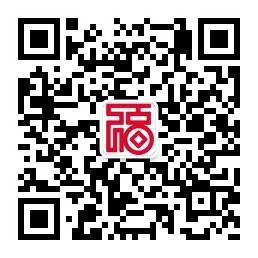 应聘岗位应聘岗位应聘岗位一、基本信息：一、基本信息：一、基本信息：一、基本信息：一、基本信息：一、基本信息：一、基本信息：一、基本信息：一、基本信息：一、基本信息：一、基本信息：一、基本信息：一、基本信息：一、基本信息：一、基本信息：一、基本信息：一、基本信息：一、基本信息：一、基本信息：一、基本信息：一、基本信息：一、基本信息：一、基本信息：一、基本信息：一、基本信息：一、基本信息：一、基本信息：一、基本信息：一、基本信息：一、基本信息：一、基本信息：一、基本信息：一、基本信息：一、基本信息：一、基本信息：一、基本信息：一、基本信息：一、基本信息：一、基本信息：一、基本信息：姓名姓名性别性别性别性别性别出生年月出生年月出生年月出生年月政治面貌入党/团年月入党/团年月入党/团年月入党/团年月入党/团年月身份证号码身份证号码身份证号码身份证号码身份证号码婚否婚否婚否婚否有无子女有无子女户口（省市）户口（省市）户口（省市）户口（省市）户口（省市）户口（省市）户口（省市）户口（省市）籍贯（省市）籍贯（省市）籍贯（省市）籍贯（省市）联系方式联系方式联系方式联系方式紧急联系方式紧急联系方式紧急联系方式紧急联系方式紧急联系方式紧急联系方式E-mailE-mailE-mailE-mail现住址及邮编现住址及邮编现住址及邮编现住址及邮编现住址及邮编现住址及邮编现住址及邮编现住址及邮编现住址及邮编现住址及邮编现住址及邮编现住址及邮编现住址及邮编现住址及邮编现住址及邮编现住址及邮编现住址及邮编职称职称职称职称职称职称职称参加工作日期参加工作日期现工作单位现工作单位现工作单位现工作单位现工作单位现工作单位现工作单位现工作单位现工作单位现工作单位现工作单位工作部门、工作岗位工作部门、工作岗位工作部门、工作岗位工作部门、工作岗位工作部门、工作岗位工作部门、工作岗位工作部门、工作岗位工作部门、工作岗位工作部门、工作岗位工作部门、工作岗位工作部门、工作岗位主要工作职责（简要填写）主要工作职责（简要填写）主要工作职责（简要填写）主要工作职责（简要填写）主要工作职责（简要填写）主要工作职责（简要填写）主要工作职责（简要填写）主要工作职责（简要填写）主要工作职责（简要填写）主要工作职责（简要填写）主要工作职责（简要填写）主要工作职责（简要填写）主要工作职责（简要填写）主要工作职责（简要填写）主要工作职责（简要填写）主要工作职责（简要填写）主要工作职责（简要填写）主要工作职责（简要填写）目前税前年薪期望税前年薪期望税前年薪期望税前年薪期望税前年薪期望税前年薪最高全日制学历最高全日制学历最高全日制学历最高全日制学历最高全日制学历学校/专业学校/专业学校/专业学校/专业学校/专业学校/专业学校/专业学校/专业学校/专业学校/专业学校/专业最高在职学历最高在职学历最高在职学历最高在职学历最高在职学历最高在职学历学校/专业学校/专业学校/专业学校/专业学校/专业学校/专业学校/专业学校/专业学校/专业学校/专业学校/专业学校/专业预计到岗时间预计到岗时间预计到岗时间预计到岗时间预计到岗时间预计到岗时间预计到岗时间预计到岗时间预计到岗时间预计到岗时间预计到岗时间特长特长爱好爱好爱好爱好爱好性格优势性格优势性格优势性格优势性格优势性格优势性格劣势性格劣势性格劣势性格劣势性格劣势是否色盲色弱是否色盲色弱是否色盲色弱是否色盲色弱身高身高身高身高身高身高身高技能和证书 技能和证书 技能和证书 技能和证书 技能和证书 技能和证书 技能和证书 技能和证书 技能和证书 技能和证书 技能和证书 技能和证书 技能和证书 技能和证书 技能和证书 技能和证书 技能和证书 技能和证书 技能和证书 技能和证书 技能和证书 技能和证书 技能和证书 技能和证书 技能和证书 技能和证书 技能和证书 技能和证书 技能和证书 技能和证书 技能和证书 技能和证书 技能和证书 技能和证书 技能和证书 技能和证书 技能和证书 技能和证书 技能和证书 技能和证书 种类种类种类种类种类种类种类种类掌握程度掌握程度掌握程度证书名称证书名称证书名称证书名称证书名称证书名称证书名称证书名称证书名称证书颁发单位证书颁发单位证书颁发单位证书颁发单位证书颁发单位证书颁发单位证书颁发单位证书颁发单位证书颁发单位证书颁发单位证书颁发单位证书颁发单位证书颁发单位证书颁发单位证书颁发单位证书颁发单位证书获得年月证书获得年月证书获得年月证书获得年月外语语种及水平外语语种及水平外语语种及水平外语语种及水平外语语种及水平外语语种及水平外语语种及水平外语语种及水平计算机水平计算机水平计算机水平计算机水平计算机水平计算机水平计算机水平计算机水平主要工作经历（应届生请填写实习经历）主要工作经历（应届生请填写实习经历）主要工作经历（应届生请填写实习经历）主要工作经历（应届生请填写实习经历）主要工作经历（应届生请填写实习经历）主要工作经历（应届生请填写实习经历）主要工作经历（应届生请填写实习经历）主要工作经历（应届生请填写实习经历）主要工作经历（应届生请填写实习经历）主要工作经历（应届生请填写实习经历）主要工作经历（应届生请填写实习经历）主要工作经历（应届生请填写实习经历）主要工作经历（应届生请填写实习经历）主要工作经历（应届生请填写实习经历）主要工作经历（应届生请填写实习经历）主要工作经历（应届生请填写实习经历）主要工作经历（应届生请填写实习经历）主要工作经历（应届生请填写实习经历）主要工作经历（应届生请填写实习经历）主要工作经历（应届生请填写实习经历）主要工作经历（应届生请填写实习经历）主要工作经历（应届生请填写实习经历）主要工作经历（应届生请填写实习经历）主要工作经历（应届生请填写实习经历）主要工作经历（应届生请填写实习经历）主要工作经历（应届生请填写实习经历）主要工作经历（应届生请填写实习经历）主要工作经历（应届生请填写实习经历）主要工作经历（应届生请填写实习经历）主要工作经历（应届生请填写实习经历）主要工作经历（应届生请填写实习经历）主要工作经历（应届生请填写实习经历）主要工作经历（应届生请填写实习经历）主要工作经历（应届生请填写实习经历）主要工作经历（应届生请填写实习经历）主要工作经历（应届生请填写实习经历）主要工作经历（应届生请填写实习经历）主要工作经历（应届生请填写实习经历）主要工作经历（应届生请填写实习经历）主要工作经历（应届生请填写实习经历）起止时间起止时间起止时间起止时间起止时间起止时间起止时间起止时间单位及部门单位及部门单位及部门单位及部门单位及部门单位及部门单位及部门岗位岗位岗位岗位职务职级职务职级职务职级职务职级用工性质用工性质主要职责主要职责主要职责主要职责主要职责主要职责主要职责主要职责主要职责证明人及职位证明人及职位证明人及职位证明人及职位证明人及职位证明人联系方式主要学习经历（高中写起)主要学习经历（高中写起)主要学习经历（高中写起)主要学习经历（高中写起)主要学习经历（高中写起)主要学习经历（高中写起)主要学习经历（高中写起)主要学习经历（高中写起)主要学习经历（高中写起)主要学习经历（高中写起)主要学习经历（高中写起)主要学习经历（高中写起)主要学习经历（高中写起)主要学习经历（高中写起)主要学习经历（高中写起)主要学习经历（高中写起)主要学习经历（高中写起)主要学习经历（高中写起)主要学习经历（高中写起)主要学习经历（高中写起)主要学习经历（高中写起)主要学习经历（高中写起)主要学习经历（高中写起)主要学习经历（高中写起)主要学习经历（高中写起)主要学习经历（高中写起)主要学习经历（高中写起)主要学习经历（高中写起)主要学习经历（高中写起)主要学习经历（高中写起)主要学习经历（高中写起)主要学习经历（高中写起)主要学习经历（高中写起)主要学习经历（高中写起)主要学习经历（高中写起)主要学习经历（高中写起)主要学习经历（高中写起)主要学习经历（高中写起)主要学习经历（高中写起)主要学习经历（高中写起)起止时间起止时间起止时间起止时间起止时间起止时间起止时间起止时间学校学校学校学校学校学校学校专业专业专业专业专业专业专业专业专业专业教育类别教育类别教育类别教育类别教育类别教育类别教育类别学习形式学习形式学习形式学习形式学习形式学习形式学习形式学习形式起止时间起止时间起止时间起止时间起止时间起止时间起止时间起止时间学校学校学校学校学校学校学校专业专业专业专业专业专业专业专业专业专业高中/大专/本科等高中/大专/本科等高中/大专/本科等高中/大专/本科等高中/大专/本科等高中/大专/本科等高中/大专/本科等全日制/在职/课程班等全日制/在职/课程班等全日制/在职/课程班等全日制/在职/课程班等全日制/在职/课程班等全日制/在职/课程班等全日制/在职/课程班等全日制/在职/课程班等家庭主要成员家庭主要成员家庭主要成员家庭主要成员家庭主要成员家庭主要成员家庭主要成员家庭主要成员家庭主要成员家庭主要成员家庭主要成员家庭主要成员家庭主要成员家庭主要成员家庭主要成员家庭主要成员家庭主要成员家庭主要成员家庭主要成员家庭主要成员家庭主要成员家庭主要成员家庭主要成员家庭主要成员家庭主要成员家庭主要成员家庭主要成员家庭主要成员家庭主要成员家庭主要成员家庭主要成员家庭主要成员家庭主要成员家庭主要成员家庭主要成员家庭主要成员家庭主要成员家庭主要成员家庭主要成员家庭主要成员姓名姓名姓名姓名姓名称谓称谓称谓称谓出生年月出生年月出生年月工作地点工作地点工作地点工作地点工作地点工作地点工作地点工作地点工作地点工作单位工作单位工作单位工作单位工作单位工作单位工作单位工作单位工作单位现任职位（如退休需注明）现任职位（如退休需注明）现任职位（如退休需注明）现任职位（如退休需注明）现任职位（如退休需注明）现任职位（如退休需注明）现任职位（如退休需注明）现任职位（如退休需注明）现任职位（如退休需注明）现任职位（如退休需注明）其他相关信息其他相关信息其他相关信息其他相关信息其他相关信息其他相关信息其他相关信息其他相关信息其他相关信息其他相关信息其他相关信息其他相关信息其他相关信息其他相关信息其他相关信息其他相关信息其他相关信息其他相关信息其他相关信息其他相关信息其他相关信息其他相关信息其他相关信息其他相关信息其他相关信息其他相关信息其他相关信息其他相关信息其他相关信息其他相关信息其他相关信息其他相关信息其他相关信息其他相关信息其他相关信息其他相关信息其他相关信息其他相关信息其他相关信息其他相关信息是否有亲属在本行工作？如有，请写明姓名、亲属关系、部门及职务，如没有，请填写“否”是否有亲属在本行工作？如有，请写明姓名、亲属关系、部门及职务，如没有，请填写“否”是否有亲属在本行工作？如有，请写明姓名、亲属关系、部门及职务，如没有，请填写“否”是否有亲属在本行工作？如有，请写明姓名、亲属关系、部门及职务，如没有，请填写“否”是否有亲属在本行工作？如有，请写明姓名、亲属关系、部门及职务，如没有，请填写“否”是否有亲属在本行工作？如有，请写明姓名、亲属关系、部门及职务，如没有，请填写“否”是否有亲属在本行工作？如有，请写明姓名、亲属关系、部门及职务，如没有，请填写“否”是否有亲属在本行工作？如有，请写明姓名、亲属关系、部门及职务，如没有，请填写“否”是否有亲属在本行工作？如有，请写明姓名、亲属关系、部门及职务，如没有，请填写“否”是否有亲属在本行工作？如有，请写明姓名、亲属关系、部门及职务，如没有，请填写“否”是否有亲属在本行工作？如有，请写明姓名、亲属关系、部门及职务，如没有，请填写“否”是否有亲属在本行工作？如有，请写明姓名、亲属关系、部门及职务，如没有，请填写“否”是否有亲属在本行工作？如有，请写明姓名、亲属关系、部门及职务，如没有，请填写“否”是否有亲属在本行工作？如有，请写明姓名、亲属关系、部门及职务，如没有，请填写“否”是否有亲属在本行工作？如有，请写明姓名、亲属关系、部门及职务，如没有，请填写“否”是否有亲属在本行工作？如有，请写明姓名、亲属关系、部门及职务，如没有，请填写“否”是否有亲属在本行工作？如有，请写明姓名、亲属关系、部门及职务，如没有，请填写“否”是否有亲属在本行工作？如有，请写明姓名、亲属关系、部门及职务，如没有，请填写“否”是否有亲属在本行工作？如有，请写明姓名、亲属关系、部门及职务，如没有，请填写“否”是否有亲属在本行工作？如有，请写明姓名、亲属关系、部门及职务，如没有，请填写“否”是否有亲属在本行工作？如有，请写明姓名、亲属关系、部门及职务，如没有，请填写“否”是否有亲属在本行工作？如有，请写明姓名、亲属关系、部门及职务，如没有，请填写“否”是否有亲属在本行工作？如有，请写明姓名、亲属关系、部门及职务，如没有，请填写“否”是否有亲属在本行工作？如有，请写明姓名、亲属关系、部门及职务，如没有，请填写“否”是否有亲属在本行工作？如有，请写明姓名、亲属关系、部门及职务，如没有，请填写“否”是否有亲属在本行工作？如有，请写明姓名、亲属关系、部门及职务，如没有，请填写“否”是否有亲属在本行工作？如有，请写明姓名、亲属关系、部门及职务，如没有，请填写“否”是否有亲属在本行工作？如有，请写明姓名、亲属关系、部门及职务，如没有，请填写“否”是否有亲属在本行工作？如有，请写明姓名、亲属关系、部门及职务，如没有，请填写“否”是否有亲属在本行工作？如有，请写明姓名、亲属关系、部门及职务，如没有，请填写“否”是否有亲属在本行工作？如有，请写明姓名、亲属关系、部门及职务，如没有，请填写“否”是否有亲属在本行工作？如有，请写明姓名、亲属关系、部门及职务，如没有，请填写“否”是否有亲属在本行工作？如有，请写明姓名、亲属关系、部门及职务，如没有，请填写“否”是否有亲属在本行工作？如有，请写明姓名、亲属关系、部门及职务，如没有，请填写“否”是否有亲属在本行工作？如有，请写明姓名、亲属关系、部门及职务，如没有，请填写“否”是否曾有过不良行为记录？请详细告知。如没有，请填写“否”是否曾有过不良行为记录？请详细告知。如没有，请填写“否”是否曾有过不良行为记录？请详细告知。如没有，请填写“否”是否曾有过不良行为记录？请详细告知。如没有，请填写“否”是否曾有过不良行为记录？请详细告知。如没有，请填写“否”是否曾有过不良行为记录？请详细告知。如没有，请填写“否”是否曾有过不良行为记录？请详细告知。如没有，请填写“否”是否曾有过不良行为记录？请详细告知。如没有，请填写“否”是否曾有过不良行为记录？请详细告知。如没有，请填写“否”是否曾有过不良行为记录？请详细告知。如没有，请填写“否”是否曾有过不良行为记录？请详细告知。如没有，请填写“否”是否曾有过不良行为记录？请详细告知。如没有，请填写“否”是否曾有过不良行为记录？请详细告知。如没有，请填写“否”是否曾有过不良行为记录？请详细告知。如没有，请填写“否”是否曾有过不良行为记录？请详细告知。如没有，请填写“否”是否曾有过不良行为记录？请详细告知。如没有，请填写“否”是否曾有过不良行为记录？请详细告知。如没有，请填写“否”是否曾有过不良行为记录？请详细告知。如没有，请填写“否”是否曾有过不良行为记录？请详细告知。如没有，请填写“否”是否曾有过不良行为记录？请详细告知。如没有，请填写“否”是否曾有过不良行为记录？请详细告知。如没有，请填写“否”是否曾有过不良行为记录？请详细告知。如没有，请填写“否”是否曾有过不良行为记录？请详细告知。如没有，请填写“否”是否曾有过不良行为记录？请详细告知。如没有，请填写“否”是否曾有过不良行为记录？请详细告知。如没有，请填写“否”是否曾有过不良行为记录？请详细告知。如没有，请填写“否”是否曾有过不良行为记录？请详细告知。如没有，请填写“否”是否曾有过不良行为记录？请详细告知。如没有，请填写“否”是否曾有过不良行为记录？请详细告知。如没有，请填写“否”是否曾有过不良行为记录？请详细告知。如没有，请填写“否”是否曾有过不良行为记录？请详细告知。如没有，请填写“否”是否曾有过不良行为记录？请详细告知。如没有，请填写“否”是否曾有过不良行为记录？请详细告知。如没有，请填写“否”是否曾有过不良行为记录？请详细告知。如没有，请填写“否”是否曾有过不良行为记录？请详细告知。如没有，请填写“否”是否曾遭受过重大疾病或有家族遗传病史？请详细告知。如没有，请填写“否”是否曾遭受过重大疾病或有家族遗传病史？请详细告知。如没有，请填写“否”是否曾遭受过重大疾病或有家族遗传病史？请详细告知。如没有，请填写“否”是否曾遭受过重大疾病或有家族遗传病史？请详细告知。如没有，请填写“否”是否曾遭受过重大疾病或有家族遗传病史？请详细告知。如没有，请填写“否”是否曾遭受过重大疾病或有家族遗传病史？请详细告知。如没有，请填写“否”是否曾遭受过重大疾病或有家族遗传病史？请详细告知。如没有，请填写“否”是否曾遭受过重大疾病或有家族遗传病史？请详细告知。如没有，请填写“否”是否曾遭受过重大疾病或有家族遗传病史？请详细告知。如没有，请填写“否”是否曾遭受过重大疾病或有家族遗传病史？请详细告知。如没有，请填写“否”是否曾遭受过重大疾病或有家族遗传病史？请详细告知。如没有，请填写“否”是否曾遭受过重大疾病或有家族遗传病史？请详细告知。如没有，请填写“否”是否曾遭受过重大疾病或有家族遗传病史？请详细告知。如没有，请填写“否”是否曾遭受过重大疾病或有家族遗传病史？请详细告知。如没有，请填写“否”是否曾遭受过重大疾病或有家族遗传病史？请详细告知。如没有，请填写“否”是否曾遭受过重大疾病或有家族遗传病史？请详细告知。如没有，请填写“否”是否曾遭受过重大疾病或有家族遗传病史？请详细告知。如没有，请填写“否”是否曾遭受过重大疾病或有家族遗传病史？请详细告知。如没有，请填写“否”是否曾遭受过重大疾病或有家族遗传病史？请详细告知。如没有，请填写“否”是否曾遭受过重大疾病或有家族遗传病史？请详细告知。如没有，请填写“否”是否曾遭受过重大疾病或有家族遗传病史？请详细告知。如没有，请填写“否”是否曾遭受过重大疾病或有家族遗传病史？请详细告知。如没有，请填写“否”是否曾遭受过重大疾病或有家族遗传病史？请详细告知。如没有，请填写“否”是否曾遭受过重大疾病或有家族遗传病史？请详细告知。如没有，请填写“否”是否曾遭受过重大疾病或有家族遗传病史？请详细告知。如没有，请填写“否”是否曾遭受过重大疾病或有家族遗传病史？请详细告知。如没有，请填写“否”是否曾遭受过重大疾病或有家族遗传病史？请详细告知。如没有，请填写“否”是否曾遭受过重大疾病或有家族遗传病史？请详细告知。如没有，请填写“否”是否曾遭受过重大疾病或有家族遗传病史？请详细告知。如没有，请填写“否”是否曾遭受过重大疾病或有家族遗传病史？请详细告知。如没有，请填写“否”是否曾遭受过重大疾病或有家族遗传病史？请详细告知。如没有，请填写“否”是否曾遭受过重大疾病或有家族遗传病史？请详细告知。如没有，请填写“否”是否曾遭受过重大疾病或有家族遗传病史？请详细告知。如没有，请填写“否”是否曾遭受过重大疾病或有家族遗传病史？请详细告知。如没有，请填写“否”是否曾遭受过重大疾病或有家族遗传病史？请详细告知。如没有，请填写“否”是否与目前任职公司有服务期、竞业限制等约定，如有，请说明。如没有，请填写“否”是否与目前任职公司有服务期、竞业限制等约定，如有，请说明。如没有，请填写“否”是否与目前任职公司有服务期、竞业限制等约定，如有，请说明。如没有，请填写“否”是否与目前任职公司有服务期、竞业限制等约定，如有，请说明。如没有，请填写“否”是否与目前任职公司有服务期、竞业限制等约定，如有，请说明。如没有，请填写“否”是否与目前任职公司有服务期、竞业限制等约定，如有，请说明。如没有，请填写“否”是否与目前任职公司有服务期、竞业限制等约定，如有，请说明。如没有，请填写“否”是否与目前任职公司有服务期、竞业限制等约定，如有，请说明。如没有，请填写“否”是否与目前任职公司有服务期、竞业限制等约定，如有，请说明。如没有，请填写“否”是否与目前任职公司有服务期、竞业限制等约定，如有，请说明。如没有，请填写“否”是否与目前任职公司有服务期、竞业限制等约定，如有，请说明。如没有，请填写“否”是否与目前任职公司有服务期、竞业限制等约定，如有，请说明。如没有，请填写“否”是否与目前任职公司有服务期、竞业限制等约定，如有，请说明。如没有，请填写“否”是否与目前任职公司有服务期、竞业限制等约定，如有，请说明。如没有，请填写“否”是否与目前任职公司有服务期、竞业限制等约定，如有，请说明。如没有，请填写“否”是否与目前任职公司有服务期、竞业限制等约定，如有，请说明。如没有，请填写“否”是否与目前任职公司有服务期、竞业限制等约定，如有，请说明。如没有，请填写“否”是否与目前任职公司有服务期、竞业限制等约定，如有，请说明。如没有，请填写“否”是否与目前任职公司有服务期、竞业限制等约定，如有，请说明。如没有，请填写“否”是否与目前任职公司有服务期、竞业限制等约定，如有，请说明。如没有，请填写“否”是否与目前任职公司有服务期、竞业限制等约定，如有，请说明。如没有，请填写“否”是否与目前任职公司有服务期、竞业限制等约定，如有，请说明。如没有，请填写“否”是否与目前任职公司有服务期、竞业限制等约定，如有，请说明。如没有，请填写“否”是否与目前任职公司有服务期、竞业限制等约定，如有，请说明。如没有，请填写“否”是否与目前任职公司有服务期、竞业限制等约定，如有，请说明。如没有，请填写“否”是否与目前任职公司有服务期、竞业限制等约定，如有，请说明。如没有，请填写“否”是否与目前任职公司有服务期、竞业限制等约定，如有，请说明。如没有，请填写“否”是否与目前任职公司有服务期、竞业限制等约定，如有，请说明。如没有，请填写“否”是否与目前任职公司有服务期、竞业限制等约定，如有，请说明。如没有，请填写“否”是否与目前任职公司有服务期、竞业限制等约定，如有，请说明。如没有，请填写“否”是否与目前任职公司有服务期、竞业限制等约定，如有，请说明。如没有，请填写“否”是否与目前任职公司有服务期、竞业限制等约定，如有，请说明。如没有，请填写“否”是否与目前任职公司有服务期、竞业限制等约定，如有，请说明。如没有，请填写“否”是否与目前任职公司有服务期、竞业限制等约定，如有，请说明。如没有，请填写“否”是否与目前任职公司有服务期、竞业限制等约定，如有，请说明。如没有，请填写“否”在发放录用函前，您是否接受我们背景调查？请填写“是”或“否”在发放录用函前，您是否接受我们背景调查？请填写“是”或“否”在发放录用函前，您是否接受我们背景调查？请填写“是”或“否”在发放录用函前，您是否接受我们背景调查？请填写“是”或“否”在发放录用函前，您是否接受我们背景调查？请填写“是”或“否”在发放录用函前，您是否接受我们背景调查？请填写“是”或“否”在发放录用函前，您是否接受我们背景调查？请填写“是”或“否”在发放录用函前，您是否接受我们背景调查？请填写“是”或“否”在发放录用函前，您是否接受我们背景调查？请填写“是”或“否”在发放录用函前，您是否接受我们背景调查？请填写“是”或“否”在发放录用函前，您是否接受我们背景调查？请填写“是”或“否”在发放录用函前，您是否接受我们背景调查？请填写“是”或“否”在发放录用函前，您是否接受我们背景调查？请填写“是”或“否”在发放录用函前，您是否接受我们背景调查？请填写“是”或“否”在发放录用函前，您是否接受我们背景调查？请填写“是”或“否”在发放录用函前，您是否接受我们背景调查？请填写“是”或“否”在发放录用函前，您是否接受我们背景调查？请填写“是”或“否”在发放录用函前，您是否接受我们背景调查？请填写“是”或“否”在发放录用函前，您是否接受我们背景调查？请填写“是”或“否”在发放录用函前，您是否接受我们背景调查？请填写“是”或“否”在发放录用函前，您是否接受我们背景调查？请填写“是”或“否”在发放录用函前，您是否接受我们背景调查？请填写“是”或“否”在发放录用函前，您是否接受我们背景调查？请填写“是”或“否”在发放录用函前，您是否接受我们背景调查？请填写“是”或“否”在发放录用函前，您是否接受我们背景调查？请填写“是”或“否”在发放录用函前，您是否接受我们背景调查？请填写“是”或“否”在发放录用函前，您是否接受我们背景调查？请填写“是”或“否”在发放录用函前，您是否接受我们背景调查？请填写“是”或“否”在发放录用函前，您是否接受我们背景调查？请填写“是”或“否”在发放录用函前，您是否接受我们背景调查？请填写“是”或“否”在发放录用函前，您是否接受我们背景调查？请填写“是”或“否”在发放录用函前，您是否接受我们背景调查？请填写“是”或“否”在发放录用函前，您是否接受我们背景调查？请填写“是”或“否”在发放录用函前，您是否接受我们背景调查？请填写“是”或“否”在发放录用函前，您是否接受我们背景调查？请填写“是”或“否”二、陈述情况二、陈述情况二、陈述情况二、陈述情况二、陈述情况二、陈述情况二、陈述情况二、陈述情况二、陈述情况二、陈述情况二、陈述情况二、陈述情况二、陈述情况二、陈述情况二、陈述情况二、陈述情况二、陈述情况二、陈述情况二、陈述情况二、陈述情况二、陈述情况二、陈述情况二、陈述情况二、陈述情况二、陈述情况二、陈述情况二、陈述情况二、陈述情况二、陈述情况二、陈述情况二、陈述情况二、陈述情况二、陈述情况二、陈述情况二、陈述情况二、陈述情况二、陈述情况二、陈述情况二、陈述情况二、陈述情况主要业绩主要业绩主要业绩主要业绩主要业绩主要业绩主要业绩主要业绩主要业绩主要业绩主要业绩主要业绩主要业绩主要业绩主要业绩主要业绩主要业绩主要业绩主要业绩主要业绩主要业绩主要业绩主要业绩主要业绩主要业绩主要业绩主要业绩主要业绩主要业绩主要业绩主要业绩主要业绩主要业绩主要业绩主要业绩主要业绩主要业绩主要业绩主要业绩主要业绩以纲要形式列出，不超过500字以纲要形式列出，不超过500字以纲要形式列出，不超过500字以纲要形式列出，不超过500字以纲要形式列出，不超过500字以纲要形式列出，不超过500字以纲要形式列出，不超过500字以纲要形式列出，不超过500字以纲要形式列出，不超过500字以纲要形式列出，不超过500字以纲要形式列出，不超过500字以纲要形式列出，不超过500字以纲要形式列出，不超过500字以纲要形式列出，不超过500字以纲要形式列出，不超过500字以纲要形式列出，不超过500字以纲要形式列出，不超过500字以纲要形式列出，不超过500字以纲要形式列出，不超过500字以纲要形式列出，不超过500字以纲要形式列出，不超过500字以纲要形式列出，不超过500字以纲要形式列出，不超过500字以纲要形式列出，不超过500字以纲要形式列出，不超过500字以纲要形式列出，不超过500字以纲要形式列出，不超过500字以纲要形式列出，不超过500字以纲要形式列出，不超过500字以纲要形式列出，不超过500字以纲要形式列出，不超过500字以纲要形式列出，不超过500字以纲要形式列出，不超过500字以纲要形式列出，不超过500字以纲要形式列出，不超过500字以纲要形式列出，不超过500字以纲要形式列出，不超过500字以纲要形式列出，不超过500字以纲要形式列出，不超过500字以纲要形式列出，不超过500字离职原因及应聘理由离职原因及应聘理由离职原因及应聘理由离职原因及应聘理由离职原因及应聘理由离职原因及应聘理由离职原因及应聘理由离职原因及应聘理由离职原因及应聘理由离职原因及应聘理由离职原因及应聘理由离职原因及应聘理由离职原因及应聘理由离职原因及应聘理由离职原因及应聘理由离职原因及应聘理由离职原因及应聘理由离职原因及应聘理由离职原因及应聘理由离职原因及应聘理由离职原因及应聘理由离职原因及应聘理由离职原因及应聘理由离职原因及应聘理由离职原因及应聘理由离职原因及应聘理由离职原因及应聘理由离职原因及应聘理由离职原因及应聘理由离职原因及应聘理由离职原因及应聘理由离职原因及应聘理由离职原因及应聘理由离职原因及应聘理由离职原因及应聘理由离职原因及应聘理由离职原因及应聘理由离职原因及应聘理由离职原因及应聘理由离职原因及应聘理由以纲要形式列出，不超过500字以纲要形式列出，不超过500字以纲要形式列出，不超过500字以纲要形式列出，不超过500字以纲要形式列出，不超过500字以纲要形式列出，不超过500字以纲要形式列出，不超过500字以纲要形式列出，不超过500字以纲要形式列出，不超过500字以纲要形式列出，不超过500字以纲要形式列出，不超过500字以纲要形式列出，不超过500字以纲要形式列出，不超过500字以纲要形式列出，不超过500字以纲要形式列出，不超过500字以纲要形式列出，不超过500字以纲要形式列出，不超过500字以纲要形式列出，不超过500字以纲要形式列出，不超过500字以纲要形式列出，不超过500字以纲要形式列出，不超过500字以纲要形式列出，不超过500字以纲要形式列出，不超过500字以纲要形式列出，不超过500字以纲要形式列出，不超过500字以纲要形式列出，不超过500字以纲要形式列出，不超过500字以纲要形式列出，不超过500字以纲要形式列出，不超过500字以纲要形式列出，不超过500字以纲要形式列出，不超过500字以纲要形式列出，不超过500字以纲要形式列出，不超过500字以纲要形式列出，不超过500字以纲要形式列出，不超过500字以纲要形式列出，不超过500字以纲要形式列出，不超过500字以纲要形式列出，不超过500字以纲要形式列出，不超过500字以纲要形式列出，不超过500字主要奖励记录主要奖励记录主要奖励记录主要奖励记录主要奖励记录主要奖励记录主要奖励记录主要奖励记录主要奖励记录主要奖励记录主要奖励记录主要奖励记录主要奖励记录主要奖励记录主要奖励记录主要奖励记录主要奖励记录主要奖励记录主要奖励记录主要奖励记录主要奖励记录主要奖励记录主要奖励记录主要奖励记录主要奖励记录主要奖励记录主要奖励记录主要奖励记录主要奖励记录主要奖励记录主要奖励记录主要奖励记录主要奖励记录主要奖励记录主要奖励记录主要奖励记录主要奖励记录主要奖励记录主要奖励记录主要奖励记录逐项列举奖励日期、名称、级别、原因、授予单位逐项列举奖励日期、名称、级别、原因、授予单位逐项列举奖励日期、名称、级别、原因、授予单位逐项列举奖励日期、名称、级别、原因、授予单位逐项列举奖励日期、名称、级别、原因、授予单位逐项列举奖励日期、名称、级别、原因、授予单位逐项列举奖励日期、名称、级别、原因、授予单位逐项列举奖励日期、名称、级别、原因、授予单位逐项列举奖励日期、名称、级别、原因、授予单位逐项列举奖励日期、名称、级别、原因、授予单位逐项列举奖励日期、名称、级别、原因、授予单位逐项列举奖励日期、名称、级别、原因、授予单位逐项列举奖励日期、名称、级别、原因、授予单位逐项列举奖励日期、名称、级别、原因、授予单位逐项列举奖励日期、名称、级别、原因、授予单位逐项列举奖励日期、名称、级别、原因、授予单位逐项列举奖励日期、名称、级别、原因、授予单位逐项列举奖励日期、名称、级别、原因、授予单位逐项列举奖励日期、名称、级别、原因、授予单位逐项列举奖励日期、名称、级别、原因、授予单位逐项列举奖励日期、名称、级别、原因、授予单位逐项列举奖励日期、名称、级别、原因、授予单位逐项列举奖励日期、名称、级别、原因、授予单位逐项列举奖励日期、名称、级别、原因、授予单位逐项列举奖励日期、名称、级别、原因、授予单位逐项列举奖励日期、名称、级别、原因、授予单位逐项列举奖励日期、名称、级别、原因、授予单位逐项列举奖励日期、名称、级别、原因、授予单位逐项列举奖励日期、名称、级别、原因、授予单位逐项列举奖励日期、名称、级别、原因、授予单位逐项列举奖励日期、名称、级别、原因、授予单位逐项列举奖励日期、名称、级别、原因、授予单位逐项列举奖励日期、名称、级别、原因、授予单位逐项列举奖励日期、名称、级别、原因、授予单位逐项列举奖励日期、名称、级别、原因、授予单位逐项列举奖励日期、名称、级别、原因、授予单位逐项列举奖励日期、名称、级别、原因、授予单位逐项列举奖励日期、名称、级别、原因、授予单位逐项列举奖励日期、名称、级别、原因、授予单位逐项列举奖励日期、名称、级别、原因、授予单位所受处分记录所受处分记录所受处分记录所受处分记录所受处分记录所受处分记录所受处分记录所受处分记录所受处分记录所受处分记录所受处分记录所受处分记录所受处分记录所受处分记录所受处分记录所受处分记录所受处分记录所受处分记录所受处分记录所受处分记录所受处分记录所受处分记录所受处分记录所受处分记录所受处分记录所受处分记录所受处分记录所受处分记录所受处分记录所受处分记录所受处分记录所受处分记录所受处分记录所受处分记录所受处分记录所受处分记录所受处分记录所受处分记录所受处分记录所受处分记录逐项列举处分日期、名称、类别、原因、给予单位逐项列举处分日期、名称、类别、原因、给予单位逐项列举处分日期、名称、类别、原因、给予单位逐项列举处分日期、名称、类别、原因、给予单位逐项列举处分日期、名称、类别、原因、给予单位逐项列举处分日期、名称、类别、原因、给予单位逐项列举处分日期、名称、类别、原因、给予单位逐项列举处分日期、名称、类别、原因、给予单位逐项列举处分日期、名称、类别、原因、给予单位逐项列举处分日期、名称、类别、原因、给予单位逐项列举处分日期、名称、类别、原因、给予单位逐项列举处分日期、名称、类别、原因、给予单位逐项列举处分日期、名称、类别、原因、给予单位逐项列举处分日期、名称、类别、原因、给予单位逐项列举处分日期、名称、类别、原因、给予单位逐项列举处分日期、名称、类别、原因、给予单位逐项列举处分日期、名称、类别、原因、给予单位逐项列举处分日期、名称、类别、原因、给予单位逐项列举处分日期、名称、类别、原因、给予单位逐项列举处分日期、名称、类别、原因、给予单位逐项列举处分日期、名称、类别、原因、给予单位逐项列举处分日期、名称、类别、原因、给予单位逐项列举处分日期、名称、类别、原因、给予单位逐项列举处分日期、名称、类别、原因、给予单位逐项列举处分日期、名称、类别、原因、给予单位逐项列举处分日期、名称、类别、原因、给予单位逐项列举处分日期、名称、类别、原因、给予单位逐项列举处分日期、名称、类别、原因、给予单位逐项列举处分日期、名称、类别、原因、给予单位逐项列举处分日期、名称、类别、原因、给予单位逐项列举处分日期、名称、类别、原因、给予单位逐项列举处分日期、名称、类别、原因、给予单位逐项列举处分日期、名称、类别、原因、给予单位逐项列举处分日期、名称、类别、原因、给予单位逐项列举处分日期、名称、类别、原因、给予单位逐项列举处分日期、名称、类别、原因、给予单位逐项列举处分日期、名称、类别、原因、给予单位逐项列举处分日期、名称、类别、原因、给予单位逐项列举处分日期、名称、类别、原因、给予单位逐项列举处分日期、名称、类别、原因、给予单位其他需要说明事项其他需要说明事项其他需要说明事项其他需要说明事项其他需要说明事项其他需要说明事项其他需要说明事项其他需要说明事项其他需要说明事项其他需要说明事项其他需要说明事项其他需要说明事项其他需要说明事项其他需要说明事项其他需要说明事项其他需要说明事项其他需要说明事项其他需要说明事项其他需要说明事项其他需要说明事项其他需要说明事项其他需要说明事项其他需要说明事项其他需要说明事项其他需要说明事项其他需要说明事项其他需要说明事项其他需要说明事项其他需要说明事项其他需要说明事项其他需要说明事项其他需要说明事项其他需要说明事项其他需要说明事项其他需要说明事项其他需要说明事项其他需要说明事项其他需要说明事项其他需要说明事项其他需要说明事项若有其它需要说明事项，请在此填写若有其它需要说明事项，请在此填写若有其它需要说明事项，请在此填写若有其它需要说明事项，请在此填写若有其它需要说明事项，请在此填写若有其它需要说明事项，请在此填写若有其它需要说明事项，请在此填写若有其它需要说明事项，请在此填写若有其它需要说明事项，请在此填写若有其它需要说明事项，请在此填写若有其它需要说明事项，请在此填写若有其它需要说明事项，请在此填写若有其它需要说明事项，请在此填写若有其它需要说明事项，请在此填写若有其它需要说明事项，请在此填写若有其它需要说明事项，请在此填写若有其它需要说明事项，请在此填写若有其它需要说明事项，请在此填写若有其它需要说明事项，请在此填写若有其它需要说明事项，请在此填写若有其它需要说明事项，请在此填写若有其它需要说明事项，请在此填写若有其它需要说明事项，请在此填写若有其它需要说明事项，请在此填写若有其它需要说明事项，请在此填写若有其它需要说明事项，请在此填写若有其它需要说明事项，请在此填写若有其它需要说明事项，请在此填写若有其它需要说明事项，请在此填写若有其它需要说明事项，请在此填写若有其它需要说明事项，请在此填写若有其它需要说明事项，请在此填写若有其它需要说明事项，请在此填写若有其它需要说明事项，请在此填写若有其它需要说明事项，请在此填写若有其它需要说明事项，请在此填写若有其它需要说明事项，请在此填写若有其它需要说明事项，请在此填写若有其它需要说明事项，请在此填写若有其它需要说明事项，请在此填写承诺承诺承诺承诺承诺承诺承诺承诺承诺承诺承诺承诺承诺承诺承诺承诺承诺承诺承诺承诺承诺承诺承诺承诺承诺承诺承诺承诺承诺承诺承诺承诺承诺承诺承诺承诺承诺承诺承诺承诺我谨此证实以上表格所述内容无虚假、不实、夸大之处，且未隐瞒对我应聘不利的事实或情况。如有虚报和瞒报，我愿承担相应的责任。我了解有关部门会认真考虑我的应聘申请，我不会采取任何方式干扰公正、公平的招聘面试录用程序和录用结果。我谨此证实以上表格所述内容无虚假、不实、夸大之处，且未隐瞒对我应聘不利的事实或情况。如有虚报和瞒报，我愿承担相应的责任。我了解有关部门会认真考虑我的应聘申请，我不会采取任何方式干扰公正、公平的招聘面试录用程序和录用结果。我谨此证实以上表格所述内容无虚假、不实、夸大之处，且未隐瞒对我应聘不利的事实或情况。如有虚报和瞒报，我愿承担相应的责任。我了解有关部门会认真考虑我的应聘申请，我不会采取任何方式干扰公正、公平的招聘面试录用程序和录用结果。我谨此证实以上表格所述内容无虚假、不实、夸大之处，且未隐瞒对我应聘不利的事实或情况。如有虚报和瞒报，我愿承担相应的责任。我了解有关部门会认真考虑我的应聘申请，我不会采取任何方式干扰公正、公平的招聘面试录用程序和录用结果。我谨此证实以上表格所述内容无虚假、不实、夸大之处，且未隐瞒对我应聘不利的事实或情况。如有虚报和瞒报，我愿承担相应的责任。我了解有关部门会认真考虑我的应聘申请，我不会采取任何方式干扰公正、公平的招聘面试录用程序和录用结果。我谨此证实以上表格所述内容无虚假、不实、夸大之处，且未隐瞒对我应聘不利的事实或情况。如有虚报和瞒报，我愿承担相应的责任。我了解有关部门会认真考虑我的应聘申请，我不会采取任何方式干扰公正、公平的招聘面试录用程序和录用结果。我谨此证实以上表格所述内容无虚假、不实、夸大之处，且未隐瞒对我应聘不利的事实或情况。如有虚报和瞒报，我愿承担相应的责任。我了解有关部门会认真考虑我的应聘申请，我不会采取任何方式干扰公正、公平的招聘面试录用程序和录用结果。我谨此证实以上表格所述内容无虚假、不实、夸大之处，且未隐瞒对我应聘不利的事实或情况。如有虚报和瞒报，我愿承担相应的责任。我了解有关部门会认真考虑我的应聘申请，我不会采取任何方式干扰公正、公平的招聘面试录用程序和录用结果。我谨此证实以上表格所述内容无虚假、不实、夸大之处，且未隐瞒对我应聘不利的事实或情况。如有虚报和瞒报，我愿承担相应的责任。我了解有关部门会认真考虑我的应聘申请，我不会采取任何方式干扰公正、公平的招聘面试录用程序和录用结果。我谨此证实以上表格所述内容无虚假、不实、夸大之处，且未隐瞒对我应聘不利的事实或情况。如有虚报和瞒报，我愿承担相应的责任。我了解有关部门会认真考虑我的应聘申请，我不会采取任何方式干扰公正、公平的招聘面试录用程序和录用结果。我谨此证实以上表格所述内容无虚假、不实、夸大之处，且未隐瞒对我应聘不利的事实或情况。如有虚报和瞒报，我愿承担相应的责任。我了解有关部门会认真考虑我的应聘申请，我不会采取任何方式干扰公正、公平的招聘面试录用程序和录用结果。我谨此证实以上表格所述内容无虚假、不实、夸大之处，且未隐瞒对我应聘不利的事实或情况。如有虚报和瞒报，我愿承担相应的责任。我了解有关部门会认真考虑我的应聘申请，我不会采取任何方式干扰公正、公平的招聘面试录用程序和录用结果。我谨此证实以上表格所述内容无虚假、不实、夸大之处，且未隐瞒对我应聘不利的事实或情况。如有虚报和瞒报，我愿承担相应的责任。我了解有关部门会认真考虑我的应聘申请，我不会采取任何方式干扰公正、公平的招聘面试录用程序和录用结果。我谨此证实以上表格所述内容无虚假、不实、夸大之处，且未隐瞒对我应聘不利的事实或情况。如有虚报和瞒报，我愿承担相应的责任。我了解有关部门会认真考虑我的应聘申请，我不会采取任何方式干扰公正、公平的招聘面试录用程序和录用结果。我谨此证实以上表格所述内容无虚假、不实、夸大之处，且未隐瞒对我应聘不利的事实或情况。如有虚报和瞒报，我愿承担相应的责任。我了解有关部门会认真考虑我的应聘申请，我不会采取任何方式干扰公正、公平的招聘面试录用程序和录用结果。我谨此证实以上表格所述内容无虚假、不实、夸大之处，且未隐瞒对我应聘不利的事实或情况。如有虚报和瞒报，我愿承担相应的责任。我了解有关部门会认真考虑我的应聘申请，我不会采取任何方式干扰公正、公平的招聘面试录用程序和录用结果。我谨此证实以上表格所述内容无虚假、不实、夸大之处，且未隐瞒对我应聘不利的事实或情况。如有虚报和瞒报，我愿承担相应的责任。我了解有关部门会认真考虑我的应聘申请，我不会采取任何方式干扰公正、公平的招聘面试录用程序和录用结果。我谨此证实以上表格所述内容无虚假、不实、夸大之处，且未隐瞒对我应聘不利的事实或情况。如有虚报和瞒报，我愿承担相应的责任。我了解有关部门会认真考虑我的应聘申请，我不会采取任何方式干扰公正、公平的招聘面试录用程序和录用结果。我谨此证实以上表格所述内容无虚假、不实、夸大之处，且未隐瞒对我应聘不利的事实或情况。如有虚报和瞒报，我愿承担相应的责任。我了解有关部门会认真考虑我的应聘申请，我不会采取任何方式干扰公正、公平的招聘面试录用程序和录用结果。我谨此证实以上表格所述内容无虚假、不实、夸大之处，且未隐瞒对我应聘不利的事实或情况。如有虚报和瞒报，我愿承担相应的责任。我了解有关部门会认真考虑我的应聘申请，我不会采取任何方式干扰公正、公平的招聘面试录用程序和录用结果。我谨此证实以上表格所述内容无虚假、不实、夸大之处，且未隐瞒对我应聘不利的事实或情况。如有虚报和瞒报，我愿承担相应的责任。我了解有关部门会认真考虑我的应聘申请，我不会采取任何方式干扰公正、公平的招聘面试录用程序和录用结果。我谨此证实以上表格所述内容无虚假、不实、夸大之处，且未隐瞒对我应聘不利的事实或情况。如有虚报和瞒报，我愿承担相应的责任。我了解有关部门会认真考虑我的应聘申请，我不会采取任何方式干扰公正、公平的招聘面试录用程序和录用结果。我谨此证实以上表格所述内容无虚假、不实、夸大之处，且未隐瞒对我应聘不利的事实或情况。如有虚报和瞒报，我愿承担相应的责任。我了解有关部门会认真考虑我的应聘申请，我不会采取任何方式干扰公正、公平的招聘面试录用程序和录用结果。我谨此证实以上表格所述内容无虚假、不实、夸大之处，且未隐瞒对我应聘不利的事实或情况。如有虚报和瞒报，我愿承担相应的责任。我了解有关部门会认真考虑我的应聘申请，我不会采取任何方式干扰公正、公平的招聘面试录用程序和录用结果。我谨此证实以上表格所述内容无虚假、不实、夸大之处，且未隐瞒对我应聘不利的事实或情况。如有虚报和瞒报，我愿承担相应的责任。我了解有关部门会认真考虑我的应聘申请，我不会采取任何方式干扰公正、公平的招聘面试录用程序和录用结果。我谨此证实以上表格所述内容无虚假、不实、夸大之处，且未隐瞒对我应聘不利的事实或情况。如有虚报和瞒报，我愿承担相应的责任。我了解有关部门会认真考虑我的应聘申请，我不会采取任何方式干扰公正、公平的招聘面试录用程序和录用结果。我谨此证实以上表格所述内容无虚假、不实、夸大之处，且未隐瞒对我应聘不利的事实或情况。如有虚报和瞒报，我愿承担相应的责任。我了解有关部门会认真考虑我的应聘申请，我不会采取任何方式干扰公正、公平的招聘面试录用程序和录用结果。我谨此证实以上表格所述内容无虚假、不实、夸大之处，且未隐瞒对我应聘不利的事实或情况。如有虚报和瞒报，我愿承担相应的责任。我了解有关部门会认真考虑我的应聘申请，我不会采取任何方式干扰公正、公平的招聘面试录用程序和录用结果。我谨此证实以上表格所述内容无虚假、不实、夸大之处，且未隐瞒对我应聘不利的事实或情况。如有虚报和瞒报，我愿承担相应的责任。我了解有关部门会认真考虑我的应聘申请，我不会采取任何方式干扰公正、公平的招聘面试录用程序和录用结果。我谨此证实以上表格所述内容无虚假、不实、夸大之处，且未隐瞒对我应聘不利的事实或情况。如有虚报和瞒报，我愿承担相应的责任。我了解有关部门会认真考虑我的应聘申请，我不会采取任何方式干扰公正、公平的招聘面试录用程序和录用结果。我谨此证实以上表格所述内容无虚假、不实、夸大之处，且未隐瞒对我应聘不利的事实或情况。如有虚报和瞒报，我愿承担相应的责任。我了解有关部门会认真考虑我的应聘申请，我不会采取任何方式干扰公正、公平的招聘面试录用程序和录用结果。我谨此证实以上表格所述内容无虚假、不实、夸大之处，且未隐瞒对我应聘不利的事实或情况。如有虚报和瞒报，我愿承担相应的责任。我了解有关部门会认真考虑我的应聘申请，我不会采取任何方式干扰公正、公平的招聘面试录用程序和录用结果。我谨此证实以上表格所述内容无虚假、不实、夸大之处，且未隐瞒对我应聘不利的事实或情况。如有虚报和瞒报，我愿承担相应的责任。我了解有关部门会认真考虑我的应聘申请，我不会采取任何方式干扰公正、公平的招聘面试录用程序和录用结果。我谨此证实以上表格所述内容无虚假、不实、夸大之处，且未隐瞒对我应聘不利的事实或情况。如有虚报和瞒报，我愿承担相应的责任。我了解有关部门会认真考虑我的应聘申请，我不会采取任何方式干扰公正、公平的招聘面试录用程序和录用结果。我谨此证实以上表格所述内容无虚假、不实、夸大之处，且未隐瞒对我应聘不利的事实或情况。如有虚报和瞒报，我愿承担相应的责任。我了解有关部门会认真考虑我的应聘申请，我不会采取任何方式干扰公正、公平的招聘面试录用程序和录用结果。我谨此证实以上表格所述内容无虚假、不实、夸大之处，且未隐瞒对我应聘不利的事实或情况。如有虚报和瞒报，我愿承担相应的责任。我了解有关部门会认真考虑我的应聘申请，我不会采取任何方式干扰公正、公平的招聘面试录用程序和录用结果。我谨此证实以上表格所述内容无虚假、不实、夸大之处，且未隐瞒对我应聘不利的事实或情况。如有虚报和瞒报，我愿承担相应的责任。我了解有关部门会认真考虑我的应聘申请，我不会采取任何方式干扰公正、公平的招聘面试录用程序和录用结果。我谨此证实以上表格所述内容无虚假、不实、夸大之处，且未隐瞒对我应聘不利的事实或情况。如有虚报和瞒报，我愿承担相应的责任。我了解有关部门会认真考虑我的应聘申请，我不会采取任何方式干扰公正、公平的招聘面试录用程序和录用结果。我谨此证实以上表格所述内容无虚假、不实、夸大之处，且未隐瞒对我应聘不利的事实或情况。如有虚报和瞒报，我愿承担相应的责任。我了解有关部门会认真考虑我的应聘申请，我不会采取任何方式干扰公正、公平的招聘面试录用程序和录用结果。我谨此证实以上表格所述内容无虚假、不实、夸大之处，且未隐瞒对我应聘不利的事实或情况。如有虚报和瞒报，我愿承担相应的责任。我了解有关部门会认真考虑我的应聘申请，我不会采取任何方式干扰公正、公平的招聘面试录用程序和录用结果。申请人签名： 申请人签名： 申请人签名： 申请人签名： 申请人签名： 申请人签名： 申请人签名： 申请人签名： 申请人签名： 申请人签名： 申请人签名： 申请人签名： 申请人签名： 申请人签名： 申请人签名： 申请人签名： 日期： 日期： 日期： 日期： 日期： 日期： 日期： 日期： 日期： 日期： 日期： 日期： 日期： 日期： 日期： 日期： 日期： 日期： 日期： 日期： 日期： 日期： 日期： 日期： 